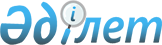 О бюджете сельского округа Сунаката на 2020-2022 годы
					
			С истёкшим сроком
			
			
		
					Решение Жанакорганского районного маслихата Кызылординской области от 30 декабря 2019 года № 402. Зарегистрировано Департаментом юстиции Кызылординской области 6 января 2020 года № 7197. Прекращено действие в связи с истечением срока
      В соответствии с пунктом 2 статьи 9-1 кодекса Республики Казахстан от 4 декабря 2008 года "Бюджетный кодекс Республики Казахстан", подпунктом 1) пункта 1 статьи 6 Закона Республики Казахстан от 23 января 2001 года "О местном государственном управлении и самоуправлении в Республике Казахстан", Жанакорганский районный маслихат РЕШИЛ:
      1. Утвердить бюджет сельского округа Сунаката на 2020-2022 годы согласно приложениям 1, 2 и 3 соответственно, в том числе на 2020 год в следующем объеме:
      1) доходы – 120 591 тысяч тенге, в том числе:
      налоговые поступления – 1 949 тысяч тенге;
      неналоговые поступления – 0;
      поступления от продаж основного капитала – 0;
      поступления трансфертов – 118 642 тысяч тенге;
      2) затраты – 123 388,7 тысяч тенге;
      3) чистое бюджетное кредитование – 0;
      бюджетные кредиты – 0;
      погашение бюджетных кредитов – 0;
      4) сальдо по операциям с финансовыми активами – 0;
      приобретение финансовых активов – 0;
      поступления от продаж финансовых активов государства – 0;
      5) дефицит (профицит) бюджета – -2797,7 тыс тенге;
      6) финансирование дефицита (использование профицита) бюджета –2797,7 тыс тенге;
      7) используемые остатки бюджетных средств – 2797,7 тысяч тенге;
      8) возврат неиспользованных (недоиспользованных) целевых трансфертов – 0,2 тысяч тенге.
      Сноска. Пункт 1 - в редакции решения Жанакорганского районного маслихата Кызылординской области от 30.11.2020 № 563 (вводится в действие с 01.01.2020).


      2. Объем субвенций за 2020 год, передаваемый из районного бюджета в бюджет сельского округа 103 029 тысяч тенге. 
      3. Настоящее решение вводится в действие с 1 января 2020 года и подлежит официальному опубликованию. Бюджет сельского округа Cунаката на 2020 годы
      Сноска. Приложение 1 - в редакции решения Жанакорганского районного маслихата Кызылординской области от 30.11.2020 № 563 (вводится в действие с 01.01.2020). Бюджет сельского округа Сунаката на 2021 год Бюджет сельского округа Сунаката на 2022 года
					© 2012. РГП на ПХВ «Институт законодательства и правовой информации Республики Казахстан» Министерства юстиции Республики Казахстан
				
      Председатель внеочередной ХLІ сессииЖанакорганского районного маслихата

А. Кыстаубаева

      Секретарь Жанакорганскогорайонного маслихата

Е. Ильясов
Приложение 1 к решению
Жанакорганского районного маслихата
от 30 декабря 2019 года № 402
Категория
Категория
Категория
Категория
Категория
Сумма, тысяч тенге
Класс
Класс
Класс
Класс
Сумма, тысяч тенге
Подкласс
Подкласс
Подкласс
Сумма, тысяч тенге
I. ДОХОДЫ
I. ДОХОДЫ
120 591
1
Налоговые поступления
Налоговые поступления
1 949
01
Подоходный налог
Подоходный налог
142
2
Индивидуальный подоходный налог
Индивидуальный подоходный налог
142
04
Налоги на собственность
Налоги на собственность
1 807
1
Hалоги на имущество
Hалоги на имущество
60
3
Земельный налог
Земельный налог
247
4
Налог на транспортные средства
Налог на транспортные средства
1 500
4
Поступление трансфертов
Поступление трансфертов
118 642
02
Трансферты из вышестоящих органов государственного управления
Трансферты из вышестоящих органов государственного управления
118 642
3
Трансферты из бюджетов городов районного значения, сел, поселков, сельских округов
Трансферты из бюджетов городов районного значения, сел, поселков, сельских округов
118 642
Функциональная группа
Функциональная группа
Функциональная группа
Функциональная группа
Функциональная группа
Сумма, тысяч тенге
Функциональная подгруппа
Функциональная подгруппа
Функциональная подгруппа
Функциональная подгруппа
Сумма, тысяч тенге
Администратор бюджетных программ
Администратор бюджетных программ
Администратор бюджетных программ
Сумма, тысяч тенге
Программа
Программа
Сумма, тысяч тенге
Наименование
Сумма, тысяч тенге
II. ЗАТРАТЫ
123 388,7
1
Государственные услуги общего характера
25 856
1
Представительные, исполнительные и другие органы, выполняющие общие функции государственного управления
25 856
124
Аппарат акима города районного значения, села, поселка, сельского округа
25 856
001
Услуги по обеспечению деятельности акима города районного значения, села, поселка, сельского округа
22 873
032
Капитальные расходы подведомственных государственных учреждений и организаций
2 983
4
Образование
65 543
1
Дошкольное воспитание и обучение
65 543
124
Аппарат акима города районного значения, села, поселка, сельского округа
65 543
004
Обеспечение деятельности организаций дошкольного воспитания и обучения
28 715
041
Реализация государственного образовательного заказа в дошкольных организациях образования
36 828
6
Социальная помощь и социальное обеспечение
4 963
2
Социальная помощь
4 963
124
Аппарат акима города районного значения, села, поселка, сельского округа
4 963
003
Оказание социальной помощи нуждающимся гражданам на дому
4 963
7
Жилищно-коммунальное хозяйство
13 813,5
3
Благоустройство населенных пунктов
13 813,5
124
Аппарат акима города районного значения, села, поселка, сельского округа
13 813,5
008
Освещение улиц в населенных пунктах
3 184
009
Обеспечение санитарии населенных пунктов
265
011
Благоустройство и озеленение населенных пунктов
10 364,5
8
Культура, спорт, туризм и информационное пространство
13 213
1
Деятельность в области культуры
12 965
124
Аппарат акима города районного значения, села, поселка, сельского округа
12 965
006
Поддержка культурно-досуговой работы на местном уровне
12 965
2
Спорт 
248
124
Аппарат акима города районного значения, села, поселка, сельского округа
248
028
Проведение физкульторно-оздравительных и спортивных мероприятии на местном уровне 
248
15
Трансферты
0,2
1
Трансферты
0,2
124
Аппарат акима города районного значения, села, поселка, сельского округа
0,2
048
Возврат неиспользованных (недоиспользованных) целевых трансфертов
0,2
3.Чистое бюджетное кредитование
0
4. Сальдо по операциям с финансовыми активами
0
5. Дефицит (профицит) бюджета
-2 797,7
6. Финансирование дефицита (использование профицита) бюджета
2 797,7
8
Остаток используемых бюджетных средств
2 797,7
01
Остаток бюджетных средств
2 797,7
1
Остаток бюджетных средств
2 797,7Приложение 2 к решению
Жанакорганского районного маслихата
от 30 декабря 2019 года № 402
Категория
Категория
Категория
Категория
Категория
Сумма, тысяч тенге
Класс
Класс
Класс
Класс
Сумма, тысяч тенге
Подкласс
Подкласс
Подкласс
Сумма, тысяч тенге
I. ДОХОДЫ
I. ДОХОДЫ
104 257
1
Налоговые поступления
Налоговые поступления
2 440
04
Налоги на собственность
Налоги на собственность
2 440
1
Hалоги на имущество
Hалоги на имущество
54
3
Земельный налог
Земельный налог
417
4
Налог на транспортные средства
Налог на транспортные средства
1 969
4
Поступление трансфертов
Поступление трансфертов
101 817
02
Трансферты из вышестоящих органов государственного управления
Трансферты из вышестоящих органов государственного управления
101 817
3
Трансферты из бюджетов городов районного значения, сел, поселков, сельских округов
Трансферты из бюджетов городов районного значения, сел, поселков, сельских округов
101 817
Функциональная группа
Функциональная группа
Функциональная группа
Функциональная группа
Функциональная группа
Сумма, тысяч тенге
Функциональная подгруппа
Функциональная подгруппа
Функциональная подгруппа
Функциональная подгруппа
Сумма, тысяч тенге
Администратор бюджетных программ
Администратор бюджетных программ
Администратор бюджетных программ
Сумма, тысяч тенге
Программа
Программа
Сумма, тысяч тенге
Наименование
Сумма, тысяч тенге
II. ЗАТРАТЫ
104 257 
1
Государственные услуги общего характера
21 898
1
Представительные, исполнительные и другие органы, выполняющие общие функции государственного управления
21 898
124
Аппарат акима города районного значения, села, поселка, сельского округа
21 898
001
Услуги по обеспечению деятельности акима города районного значения, села, поселка, сельского округа
21 898
4
Образование
60 320
1
Дошкольное воспитание и обучение
60 320
124
Аппарат акима города районного значения, села, поселка, сельского округа
60 320
004
Обеспечение деятельности организаций дошкольного воспитания и обучения
24 944
041
Реализация государственного образовательного заказа в дошкольных организациях образования
35 376
6
Социальная помощь и социальное обеспечение
4 040
2
Социальная помощь
4 040
124
Аппарат акима города районного значения, села, поселка, сельского округа
4 040
003
Оказание социальной помощи нуждающимся гражданам на дому
4 040
7
Жилищно-коммунальное хозяйство
6 848
3
Благоустройство населенных пунктов
6 848
124
Аппарат акима города районного значения, села, поселка, сельского округа
6 848
008
Освещение улиц в населенных пунктах
834
009
Обеспечение санитарии населенных пунктов
273
011
Благоустройство и озеленение населенных пунктов
5 741
8
Культура, спорт, туризм и информационное пространство
11 151
1
Деятельность в области культуры
10 896
124
Аппарат акима города районного значения, села, поселка, сельского округа
10 896
006
Поддержка культурно-досуговой работы на местном уровне
10 896
2
Спорт
255
124
Аппарат акима города районного значения, села, поселка, сельского округа
255
028
Проведение физкультурно- оздравительных и спортивных мероприятии на местном уровне
255
3.Чистое бюджетное кредитование
0
4. Сальдо по операциям с финансовыми активами
0
5. Дефицит (профицит) бюджета
0
6. Финансирование дефицита (использование профицита) бюджета
 0Приложение 3 к решению
Жанакорганского районного маслихата
от 30 декабря 2019 года № 402
Категория
Категория
Категория
Категория
Категория
Сумма, тысяч тенге
Класс
Класс
Класс
Класс
Сумма, тысяч тенге
Подкласс
Подкласс
Подкласс
Сумма, тысяч тенге
I. ДОХОДЫ
I. ДОХОДЫ
104 654
1
Налоговые поступления
Налоговые поступления
2 538
04
Налоги на собственность
Налоги на собственность
2 538
1
Hалоги на имущество
Hалоги на имущество
56 
3
Земельный налог
Земельный налог
434
4
Налог на транспортные средства
Налог на транспортные средства
2 048
4
Поступление трансфертов
Поступление трансфертов
102 116
02
Трансферты из вышестоящих органов государственного управления
Трансферты из вышестоящих органов государственного управления
102 116
3
Трансферты из бюджетов городов районного значения, сел, поселков, сельских округов
Трансферты из бюджетов городов районного значения, сел, поселков, сельских округов
102 116
Функциональная группа
Функциональная группа
Функциональная группа
Функциональная группа
Функциональная группа
Сумма, тысяч тенге
Функциональная подгруппа
Функциональная подгруппа
Функциональная подгруппа
Функциональная подгруппа
Сумма, тысяч тенге
Администратор бюджетных программ
Администратор бюджетных программ
Администратор бюджетных программ
Сумма, тысяч тенге
Программа
Программа
Сумма, тысяч тенге
Наименование
Сумма, тысяч тенге
II. ЗАТРАТЫ
104 654
1
Государственные услуги общего характера
21 964
1
Представительные, исполнительные и другие органы, выполняющие общие функции государственного управления
21 964
124
Аппарат акима города районного значения, села, поселка, сельского округа
21 964
001
Услуги по обеспечению деятельности акима города районного значения, села, поселка, сельского округа
21 964
4
Образование
60 394
1
Дошкольное воспитание и обучение
60 394
124
Аппарат акима города районного значения, села, поселка, сельского округа
60 394
004
Обеспечение деятельности организаций дошкольного воспитания и обучения
25 018
041
Реализация государственного образовательного заказа в дошкольных организациях образования
35 376
6
Социальная помощь и социальное обеспечение
4 040
2
Социальная помощь
4 040
124
Аппарат акима города районного значения, села, поселка, сельского округа
4 040
003
Оказание социальной помощи нуждающимся гражданам на дому
4 040
7
Жилищно-коммунальное хозяйство
7 053
3
Благоустройство населенных пунктов
7 053
124
Аппарат акима города районного значения, села, поселка, сельского округа
7 053
008
Освещение улиц в населенных пунктах
859
009
Обеспечение санитарии населенных пунктов
281
011
Благоустройство и озеленение населенных пунктов
5 913
8
Культура, спорт, туризм и информационное пространство
11 203
1
Деятельность в области культуры
10 940
124
Аппарат акима города районного значения, села, поселка, сельского округа
10 940
006
Поддержка культурно-досуговой работы на местном уровне
10 940
2
Спорт
263
124
Аппарат акима города районного значения, села, поселка, сельского округа
263
028
Проведение физкультурно- оздравительных и спортивных мероприятии на местном уровне
263
3.Чистое бюджетное кредитование
0
4. Сальдо по операциям с финансовыми активами
0
5. Дефицит (профицит) бюджета
0
6. Финансирование дефицита (использование профицита) бюджета
 0